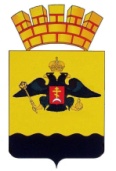 РЕШЕНИЕГОРОДСКОЙ ДУМЫ МУНИЦИПАЛЬНОГО ОБРАЗОВАНИЯ ГОРОД НОВОРОССИЙСКот  _______________				                                                 № ___г. НовороссийскО внесении изменений в решение городской Думы муниципального образования город Новороссийск от 20 апреля 2021 года № 98 «О дополнительных мерах социальной поддержки отдельных категорий граждан»В соответствии с Бюджетным кодексом Российской Федерации, Федеральным законом от 6 октября 2003 года   № 131-ФЗ «Об общих принципах организации местного самоуправления в Российской Федерации», руководствуясь Уставом муниципального образования город Новороссийск, городская Дума муниципального образования город Новороссийск р е ш и л а:   1. Внести изменения в решение городской Думы муниципального образования город Новороссийск от 20 апреля 2021 года № 98 «О дополнительных мерах социальной поддержки отдельных категорий граждан» (в редакции решений городской Думы муниципального образования город Новороссийск от 22.02.2022 № 216, от 24.05.2022 № 262, от 19.07.2022 № 285):1.1. Дополнить пункт 1 решения городской Думы муниципального образования город Новороссийск от 20 апреля 2021 года № 98 «О дополнительных мерах социальной поддержки отдельных категорий граждан» подпунктом 1.18. следующего содержания:«1.18. Дополнительную меру социальной поддержки отдельным категориям граждан в виде бесплатного проезда в городском наземном электрическом транспорте и автомобильном транспорте с индексом «М» в порядковом номере маршрута регулярных перевозок в границах муниципального образования город Новороссийск и (или) внутри сельского округа: - в количестве 40 бесплатных поездок в месяц по муниципальным городским маршрутам по одной транспортной карте;- в количестве 20 бесплатных поездок в месяц по муниципальным пригородным маршрутам (сельские округа – города Новороссийск) по одной транспортной карте.1.18.1. Право на получение дополнительной меры социальной поддержки имеют следующие категории граждан: работники отрасли культуры, осуществляющие трудовую деятельность в муниципальных учреждениях, находящихся на территории муниципального образования город Новороссийск, чья заработная плата не превышает двух минимальных размеров оплаты труда, установленных в Краснодарском крае;работники здравоохранения, осуществляющие трудовую деятельность в государственных учреждениях здравоохранения, находящихся на территории муниципального образования город Новороссийск, чья заработная плата не превышает двух минимальных размеров оплаты труда, установленных в Краснодарском крае;работники физической культуры и спорта, осуществляющие трудовую деятельность в муниципальных учреждениях, находящихся на территории муниципального образования город Новороссийск, чья заработная плата не превышает двух минимальных размеров оплаты труда, установленных в Краснодарском крае;работники молодежной политики, осуществляющие трудовую деятельность в муниципальных учреждениях, находящихся на территории муниципального образования город Новороссийск, чья заработная плата не превышает двух минимальных размеров оплаты труда, установленных в Краснодарском крае;работники жилищно-коммунального хозяйства, осуществляющие трудовую деятельность в муниципальных предприятиях и учреждениях, находящихся на территории муниципального образования город Новороссийск, чья заработная плата не превышает двух минимальных размеров оплаты труда, установленных в Краснодарском крае; работники ресурсоснабжающих организаций, осуществляющие трудовую деятельность в муниципальных предприятиях, находящихся на территории муниципального образования город Новороссийск, чья заработная плата не превышает двух минимальных размеров оплаты труда, установленных в Краснодарском крае;работники общеобразовательных и дошкольных муниципальных учреждений, осуществляющие трудовую деятельность на территории муниципального образования город Новороссийск;работники государственных учреждений высшего и среднего профессионального образования, осуществляющие трудовую деятельность на территории муниципального образования город Новороссийск;учащиеся общеобразовательных учреждений, обучающиеся на территории муниципального образования город Новороссийск;студенты и курсанты государственных учреждений высшего и среднего профессионального образования, обучающиеся по очной форме обучения на территории муниципального образования город Новороссийск;опекуны (попечители), усыновители, приемные родители, родители детей-инвалидов, являющиеся гражданами Российской Федерации и проживающие на территории муниципального образования город Новороссийск, чья заработная плата не превышает двух минимальных размеров оплаты труда, установленных в Краснодарском крае;родители детей из многодетных семей, являющиеся гражданами Российской Федерации и проживающие на территории муниципального образования город Новороссийск;пенсионеры, достигшие возраста 60 лет (мужчины) и 55 лет (женщины), являющиеся гражданами Российской Федерации и проживающие на территории муниципального образования город Новороссийск;инвалиды 1 и 2 группы, проживающие на территории муниципального образования город Новороссийск;казаки муниципальной дружины Новороссийского районного казачьего общества, осуществляющие трудовую деятельность на территории муниципального образования город Новороссийск.1.18.2. Мера социальной поддержки, предусмотренная подпунктом 1.18. пункта 1 настоящего решения, предоставляется в порядке, определенном постановлением администрации муниципального образования город Новороссийск.».1.2. Дополнить пункт 1 решения городской Думы муниципального образования город Новороссийск от 20 апреля 2021 года № 98 «О дополнительных мерах социальной поддержки отдельных категорий граждан» подпунктом 1.19. следующего содержания:«1.19. Дополнительную меру социальной поддержки в виде обеспечения одноразовым бесплатным горячим питанием за счет средств бюджета муниципального образования город Новороссийск, в случае если обучающиеся дети граждан, призванных на военную службу по мобилизации в Вооруженные Силы Российской Федерации, получают основное общее или среднее общее образование (5 - 11 классы) в муниципальных общеобразовательных организациях.1.19.1. Мера социальной поддержки, предусмотренная подпунктом 1.19. пункта 1  настоящего решения, предоставляется в порядке, определенном постановлением администрации муниципального образования город Новороссийск.».2. Дополнительные меры социальной поддержки, предусмотренные настоящим решением, осуществляются в пределах бюджетных ассигнований муниципального образования город Новороссийск, предусмотренных на текущий финансовый год.	3. Отделу информационной политики и средств массовой информации обеспечить официальное опубликование настоящего решения в печатном средстве массовой информации и размещение (опубликование) настоящего решения на официальном сайте администрации и городской Думы муниципального образования город Новороссийск в информационно-телекоммуникационной сети «Интернет». 4. Контроль за выполнением настоящего решения возложить на председателя постоянного комитета городской Думы по социальной политике Г.И. Алейникову и заместителя главы муниципального образования                А.И. Яменскова.5. Настоящее решение вступает в силу со дня его официального опубликования.Глава муниципального образования	         Председатель городской Думыгород Новороссийск________________ А.В. Кравченко	                ________________ А.В. Шаталов